TAI CHI CLASS FOR BEGINNERS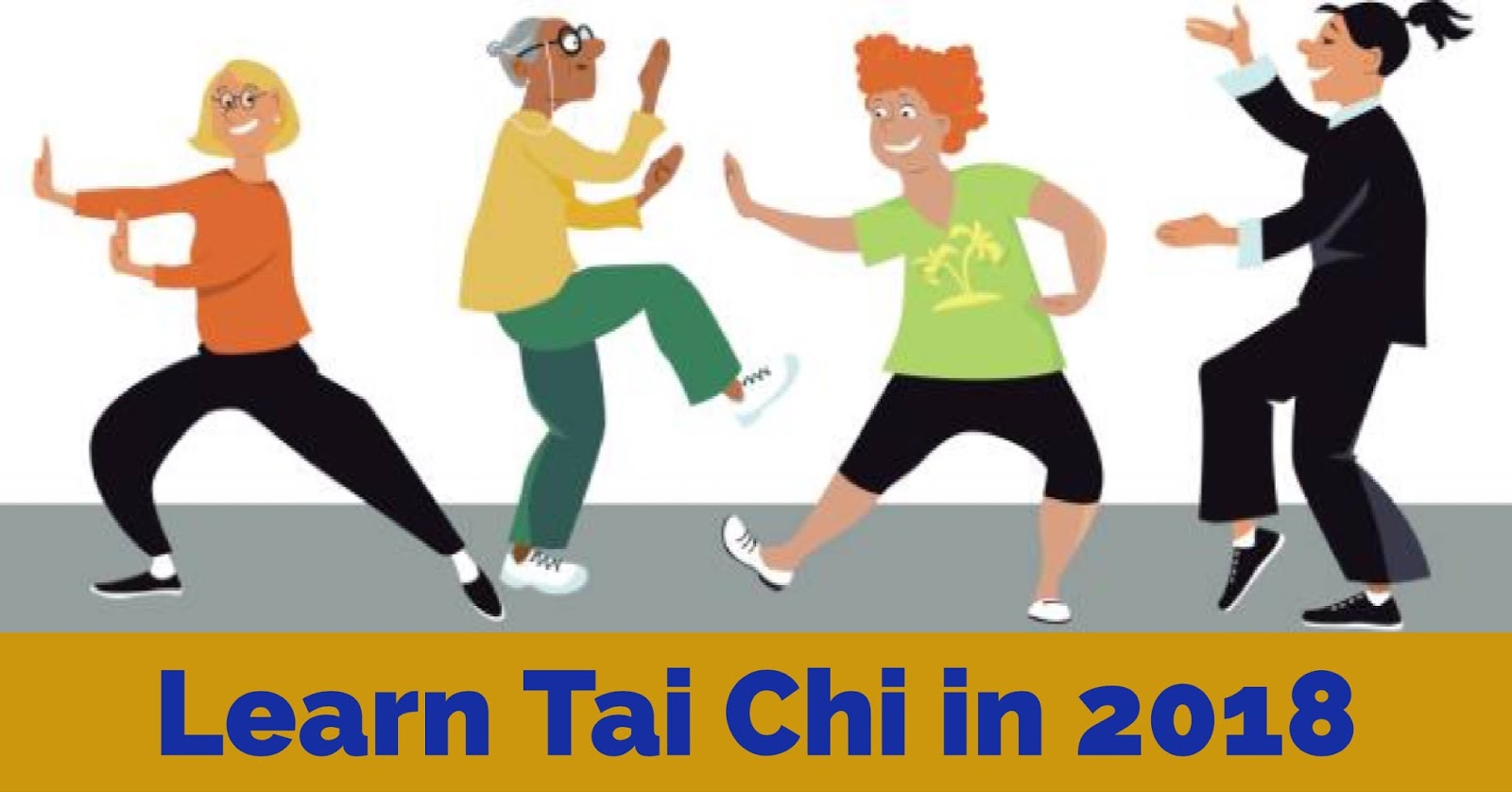 NEWCASTLE LEISURE CENTRESTARTING FRIDAY 10th Jan 2020 (Free 12 week programme)3.30PM – 4.30PMTo book a place or find out more information please contact a member of the Multi- Disciplinary Team in your Local GP Surgery.OrCounty Down Rural Community Network On 028 4461 2311